Faites la queueRègle du jeuJEU n° 1 : pour que l’équipe gagne, il faut compléter une planche baleine avant que l’orage n’éclate. Le jeton orange avance sur la piste chaque fois que le dé événement indique un nuage.Règle du jeuJEU n° 2 : Etre le premier à monter sur la baleineMatérielJeu 1 et pour 5 élèves :5 planches avec une baleine50 cartes numérotéesUn dé avec des faces adaptées au jeu = dé « événement »Un dé de 10 faces de 0 à 9 = dé « unité » (non disponible)Une piste orageUn jeton orangeJeu 2 et pour 6 élèves :Plateau de jeu de 50 casesDeux désSix pions de différentes couleursEtape 1JEU 1Chaque joueur, prend une planche baleine.À son tour, on lance le dé événement et on le résout :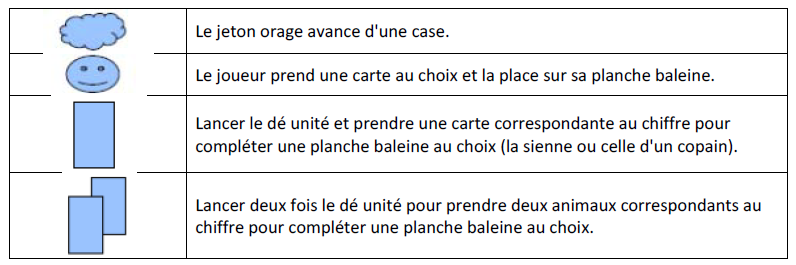 Ce jeu est un jeu de coopération : tous les joueurs s'entraident pour gagner contre le jeu.Si les joueurs réussissent à compléter entièrement une baleine avant que le jeton « orage »n'arrive sur la dernière case, ils ont gagné !Si le jeton atteint la case « l'orage se déclenche » alors qu'aucune baleine n'est complétée etles joueurs ont tous perdu !StratégiePour gagner, les enfants du groupe doivent au bout de quelques tours de jeu prendreconscience que, lorsqu’on peut choisir la planche sur laquelle on pose une ou deux cartesanimaux, on n’a pas forcément intérêt à choisir sa planche ; si cela est possible, il estpréférable de choisir la planche sur laquelle il y a déjà le plus grand nombre de cartes.La découverte de cette stratégie engage alors le groupe dans le dénombrement des cartes animaux déjà déposées sur chaque planche et dans la comparaison de ces nombres afin d’optimiser chaque coup joué.Etape 2(groupe de 6)Le joueur qui commence est celui qui a obtenu le plus gros score soit en lançant undé, soit en lançant les deux dés.Le joueur lance les deux dés.Il peut choisir d'avancer son pion de la valeur indiquée par l'un ou l'autre des dés, ou de lasomme des nombres indiqués par les deux dés.Quand il tombe sur une case spéciale l'effet est immédiat :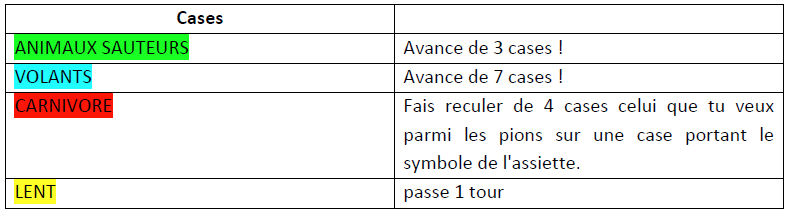 FIN de la PARTIE :La partie s'arrête dès qu'un joueur a réussi à atteindre la baleine centrale (case après cellede l'éléphant donc... Inutile en revanche d'y arriver pile dessus comme au jeu de l'oie).Séquence 3(groupe de 4)Séquence 4(en individuel)Séquence 5(en groupe de 4)Etape 1Trier les cartes par figureEtape 2Reconnaître le nombre écrit sur les cartesEtape 3Ranger ses cartes triées par couleur et figure de la plus petite à la plus grandeEtape 4Repérer les cartes manquantes dans une collection triée par couleur et par figureEtape 5Associer la constellation et l’écriture chiffréeEtape 6Ecrire les nombresEtape 7Fabriquer un jeu en insistant sur la décomposition des nombres en collant au bon endroit les gommettes